Publicado en  el 19/01/2015 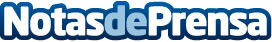 Indra cierra un acuerdo para el desarrollo  del nuevo radar del Eurofighter por 90 M€Indra, como miembro del consorcio Euroradar, ha cerrado un acuerdo que le asegura una participación en los trabajos de desarrollo del nuevo sistema radar Captor-E del avión Eurofighter por 90 M€.Datos de contacto:IndraNota de prensa publicada en: https://www.notasdeprensa.es/indra-cierra-un-acuerdo-para-el-desarrollo-del_1 Categorias: E-Commerce http://www.notasdeprensa.es